Alunno___________________________________________	Classe_____________						Anno scolastico 2022/2023Nota Informativa alle Famiglie sul rendimento scolastico Intermedio alla data del 20/03/2023                     PROSPETTO ASSENZE                                                                                                     Situazione al 20/03/2023: n. ore di assenza: ……    percentuale rispetto al totale di ore finora svolte: ……….%	Il Coordinatore di Classe   ___________________________N.B. In caso di alunno proveniente da altro Istituto occorre integrare i dati con quelli relativi alla scuola di provenienza.Si riporta la tabella delle quote per la validità dell’anno scolastico:                     			Firma del Genitore			__________________________________LICEO ARTISTICO E COREUTICO STATALE “CIARDO PELLEGRINO”LICEO ARTISTICO E COREUTICO STATALE “CIARDO PELLEGRINO”LICEO ARTISTICO E COREUTICO STATALE “CIARDO PELLEGRINO”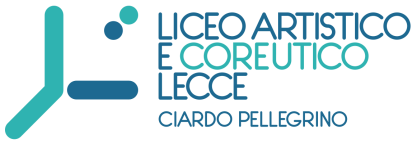 Sede Centrale Dirigenza e Uffici di Segreteria Via Vecchia Copertino, n. 673100 – LecceSuccursale V.le de Pietro - LecceCodice meccanografico LESL03000R   C.F.  93126450753tel. 0832.352431 e-mail lesl03000r@istruzione.it   pec lesl03000r@pec.istruzione.itsito web www.liceociardopellegrinolecce.edu.itMATERIEAssenze oreInteresseInteresseInteressePartecipazionePartecipazionePartecipazioneImpegnoImpegnoImpegnoProfittoProfittoProfittoProfittoProfittoProfittoMATERIEAssenze oreScarsoMedioNotevoleScarsaDiscont.AttivaScarsoDiscont.CostanteGr.InsuffInsuff.Suffic.DiscretoBuonoOttimoReligioneLingua e letteratura italianaStoriaLingua e cultura ingleseFilosofiaEducazione CivicaStoria dell’ArteMatematica FisicaChimicaProgettazione PProgettazione SLaboratorio PLaboratorio SScienze Motorie e SportiveAlunni regolariAlunni regolariAlunni regolariAlunni regolariAlunni regolariAlunni che non si avvalgono di IRCAlunni che non si avvalgono di IRCAlunni che non si avvalgono di IRCDurata anno scolasticoDurata anno scolasticoDurata anno scolasticoLimite minimo di frequenzaLimite massimo di assenzeDurata a.s.Limite min presLimite max ass. Classeh/annoh/settgiorni annuiore oreh/annooreoreI  - II1122342008422801089817272III –IV - V1155352008662891122842280